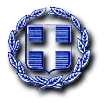 ΕΛΛΗΝΙΚΗ ΔΗΜΟΚΡΑΤΙΑΠΕΡΙΦΕΡΕΙΑ ΚΡΗΤΗΣ                      ΠΕΡΙΦΕΡΕΙΑΚΗ ΕΝΟΤΗΤΑ ΗΡΑΚΛΕΙΟΥΠ Ρ Ο Σ Κ Λ Η Σ ΗΣας προσκαλούμε να τιμήσετε με την παρουσία σας τις εκδηλώσεις που θα γίνουν στην πόλη μας για τον εορτασμό της Εθνικής Επετείου της 25ης Μαρτίου 1821O Αντιπεριφερειάρχης Π.Ε. ΗρακλείουΝικόλαος ΣυριγωνάκηςΠ Ρ Ο Γ Ρ Α Μ Μ Α Εορταστικών εκδηλώσεων Εθνικής Επετείου της25ης Μαρτίου 1821ΓΕΝΙΚΑ   Από 8ης πρωινής ώρας της 23ης μέχρι τη δύση της 25ης Μαρτίου 2022:Γενικός σημαιοστολισμός.Γενικός σημαιοστολισμός των πλοίων που ναυλοχούν στο λιμάνι του Ηρακλείου.Φωταγώγηση των Δημόσιων, Δημοτικών καταστημάτων, Ν.Π.Δ.Δ. και των   Τραπεζών κατά τις βραδινές ώρες της 24ης και 25ης Μαρτίου 2022.ΕΙΔΙΚΑΠΕΜΠΤΗ  24  ΜΑΡΤΙΟΥ  2022Ομιλίες στις Δημόσιες Υπηρεσίες, Νομικά Πρόσωπα Δημοσίου Δικαίου, Πανεπιστήμιο Κρήτης, Ελληνικό Μεσογειακό Πανεπιστήμιο, Πατριαρχική Ανώτατη Εκκλησιαστική Ακαδημία Κρήτης, Λύκεια, Γυμνάσια, Δημοτικά Σχολεία, Τεχνικές  Σχολές, Ορφανοτροφεία, Οργανισμούς, Εργατοϋπαλληλικό Κέντρο Ηρακλείου κ.λ.π.ΩΡΑ 12:00Προσέλευση επισήμων και Αρχών στο χώρο του μνημείου του Άγνωστου Στρατιώτη.Επιμνημόσυνη δέηση2)Κατάθεση Στεφάνων από: την Αντιπεριφερειάρχη Παιδείας, Δια Βίου Μάθησης, Απασχόλησης και Νέας Γενιάς, την Αντιδήμαρχο Παιδείας, Δια Βίου Μάθησης και Νέας Γενιάς Δήμου Ηρακλείου, τον Περιφερειακό Διευθυντή Εκπαίδευσης Κρήτης, τους Διευθυντές της Α/θμιας και  Β/θμιας Εκπαίδευσης, τους Φοιτητές του Πανεπιστημίου Κρήτης, τους φοιτητές του Ελληνικού Μεσογειακού Πανεπιστημίου, τους φοιτητές της Πατριαρχικής Ανώτατης Εκκλησιαστικής Ακαδημίας Κρήτης, τους μαθητές Α/θμιας και Β/θμιας Εκπαίδευσης, τους Προσκόπους και τους Οδηγούς.Τήρηση ενός λεπτού σιγής στη μνήμη των νεκρών.Ανάκρουση Εθνικού Ύμνου.ΠΑΡΑΣΚΕΥΗ  25 ΜΑΡΤΙΟΥ  2022ΩΡΑ  7:30Οι καμπάνες των εκκλησιών της πόλης και των προαστίων θα σημάνουν χαρμόσυνα και η φιλαρμονική του Δήμου Ηρακλείου θα παιανίσει το Εωθινό.ΩΡΑ  8:00Επίσημη Έπαρση της Σημαίας στο Μνημείο του Άγνωστου Στρατιώτη.ΩΡΑ 10:45Προσέλευση επισήμων και Αρχών στο Μητροπολιτικό Ναό του Αγίου ΜηνάΕπίσημη Δοξολογία.Για την 25η Μαρτίου θα μιλήσει ο κ. Αρβανιτάκης Μιχαήλ, Διευθυντής του 35ου  Δημοτικού Σχολείου Ηρακλείου.ΩΡΑ 11:30     Τελετή στο μνημείο του Άγνωστου ΣτρατιώτηΠροσέλευση επισήμων και Αρχών στο χώρο του μνημείου.Επιμνημόσυνη δέησηΚατάθεση Στεφάνων από τους:-Εκπρόσωπο της Κυβέρνησης-Εκπροσώπους της Βουλής των Ελλήνων, Βουλευτές Π.Ε. Ηρακλείου,   Ευρωβουλευτές  -Περιφερειάρχη Κρήτης-Δήμαρχο Ηρακλείου-Συντονίστρια Αποκεντρωμένης Διοίκησης Κρήτης-Ανώτερο Διοικητή Φρουράς Ηρακλείου, ως εκπρόσωπο των Ενόπλων   Δυνάμεων και των Σωμάτων Ασφαλείας-Πρύτανη του Πανεπιστημίου Κρήτης-Πρύτανη του Ελληνικού Μεσογειακού Πανεπιστημίου-Πρόεδρο Δ.Ε. Πατριαρχικής Ανώτατης Εκκλησιαστικής Ακαδημίας Κρήτης-Πολιτικά κόμματα που εκπροσωπούνται στο Εθνικό και Ευρωπαϊκό    Κοινοβούλιο-Ένωση Αποστράτων Αξιωματικών Στρατού Ν. Ηρακλείου-Ν. Λασιθίου-Ένωση Αποστράτων Αξιωματικών Πολεμικής Αεροπορίας-Ένωση Αποστράτων Αξιωματικών Ναυτικού -Σύνδεσμο Εφέδρων Αξιωματικών-Σύλλογο Αποστράτων Λ.Σ. Κρήτης και Δωδεκανήσου-Σύνδεσμο Αποστράτων Σωμάτων Ασφαλείας-Σωματεία Μικρασιατών-Αναπηρικές Οργανώσεις-Εφεδροπολεμικές Οργανώσεις-Αντιστασιακές Οργανώσεις που εδρεύουν στο Π.Ε. ΗρακλείουΤήρηση ενός λεπτού σιγής στη μνήμη των νεκρών.Ανάκρουση Εθνικού Ύμνου.Παρακαλούμε, όσους από τους παραπάνω επιθυμούν να καταθέσουν στεφάνι, να ενημερώσουν για την κατάθεση μέχρι την Πέμπτη  24 Μαρτίου 2022 στο τηλέφωνο 2813400374.(Ώρες επικοινωνίας: 08.00-14.30)ΩΡΑ  12:00Παρέλαση, από τη Λεωφόρο Δημοκρατίας στο ύψος του μνημείου Μάχης Κρήτης, συνέχεια προς πλατεία Ελευθερίας, οδό Αβέρωφ, οδό Έβανς (αριστερά μεγάλη Έβανς) και ολοκλήρωση στην Καινούρια Πόρτα-Καμάρες (Πύλη Ιησού), των ακόλουθων τμημάτων: Της Φιλαρμονικής του Δήμου, των Αναπήρων Πολέμου, Παλαιών Πολεμιστών της Εθνικής Αντίστασης, του Ελληνικού Ερυθρού Σταυρού (Σώμα Νοσηλευτικής, Σώμα Κοινωνικής Πρόνοιας, Σώμα Σαμαρειτών – Διασωστών - Ναυαγοσωστών), του Νομαρχιακού Σωματείου Ατόμων με Αναπηρίες Ν. Ηρακλείου, του Λυκείου Ελληνίδων Ηρακλείου, του Σωματείου Ποντίων ‘‘Εύξεινος Λέσχη’’ Ηρακλείου, του Συλλόγου Ν. Αλικαρνασσού « Η Αρτεμισία», του Συλλόγου Ηπειρωτών Ν. Ηρακλείου, του Συλλόγου Μακεδόνων Κρήτης, των Δημοσίων και Ιδιωτικών Δημοτικών Σχολείων, των Ε.Ε.Ε.Κ., του ΕΝ.Ε.Ε.ΓΥ.Λ., των Δημοσίων και Ιδιωτικών Γυμνασίων και Λυκείων, των ΕΠΑ.Λ. Ηρακλείου, του Σώματος Ελληνικού Οδηγισμού, του Σώματος Ελλήνων Προσκόπων, του Συνδέσμου Εφέδρων Αξιωματικών Ν. Ηρακλείου, των Στρατιωτικών Τμημάτων κατά την καθιερωμένη τάξη.ΩΡΑ 18:00Επίσημη Υποστολή της Σημαίας στο Μνημείο του Άγνωστου Στρατιώτη.   Στις παραπάνω εκδηλώσεις καλούνται να παρευρεθούν:Ο Σεβασμιότατος Αρχιεπίσκοπος Κρήτης, ο Εκπρόσωπος της Κυβέρνησης, οι Βουλευτές, οι Ευρωβουλευτές, ο Περιφερειάρχης Κρήτης, ο Δήμαρχος Ηρακλείου, η Συντονίστρια της Αποκεντρωμένης Διοίκησης Κρήτης, ο Πρόεδρος και ο Εισαγγελέας Εφετών Ανατολικής Κρήτης, ο Πρόεδρος και ο Εισαγγελέας Πρωτοδικών Ηρακλείου, ο Ανώτερος Διοικητής Φρουράς Ηρακλείου, ο Αστυνομικός Διευθυντής Ηρακλείου, ο Περιφερειακός Διοικητής Λιμενικού Σώματος, ο Λιμενάρχης Ηρακλείου, ο Περιφερειακός Διοικητής της Πυροσβεστικής Υπηρεσίας Κρήτης, ο Διοικητής Πυροσβεστικών Υπηρεσιών Ν. Ηρακλείου, ο Πρύτανης του Πανεπιστημίου Κρήτης, ο Πρύτανης του Ελληνικού Μεσογειακού Πανεπιστημίου, ο Πρόεδρος της Πατριαρχικής Ανώτατης Εκκλησιαστικής Ακαδημίας Κρήτης, ο Πρόεδρος του Περιφερειακού Συμβουλίου, οι Θεματικοί Αντιπεριφερειάρχες, ο Πρόεδρος του Δημοτικού Συμβουλίου, οι Αντιδήμαρχοι, οι Δήμαρχοι της Π.Ε. Ηρακλείου, οι Περιφερειακοί Σύμβουλοι, Δημοτικοί Σύμβουλοι, τα πολιτικά κόμματα, οι πρώην Υπουργοί  πολιτικών και υπηρεσιακών Κυβερνήσεων Κοινοβουλευτικών Περιόδων, οι πρώην Ευρωβουλευτές και Βουλευτές, οι πρώην Νομάρχες και Δήμαρχοι Ηρακλείου, ο Πρόεδρος του Διοικητικού Πρωτοδικείου, η Διοικήτρια 7ης ΥΠΕ Κρήτης, ο Περιφερειακός Διευθυντής Εκπαίδευσης Κρήτης, Πρωτοδίκες, Πρωτοδίκες Διοικητικού Πρωτοδικείου, ο Γενικός Διευθυντής της Αποκεντρωμένης Διοίκησης Κρήτης, οι Γενικοί Διευθυντές της Περιφέρειας Κρήτης,  ο Διευθυντής Α΄ βάθμιας Εκπαίδευσης Ηρακλείου, ο Διευθυντής Β΄ βάθμιας Εκπαίδευσης Ηρακλείου, ο Πρόεδρος του Δικηγορικού Συλλόγου, οι Προϊστάμενοι Δημόσιων Υπηρεσιών, Προϊστάμενοι Ν.Π.Δ.Δ., Οργανισμών, Τραπεζών, οι Αξιωματικοί των Ενόπλων Δυνάμεων, των Σωμάτων Ασφαλείας και του Λιμενικού Σώματος σε ενεργή υπηρεσία ή αποστρατεία με στολή κατά την ιεραρχική τάξη, ο Περιφερειάρχης Ε.Ε.Σ., Εκπρόσωποι Ενώσεων Αποστράτων Αξιωματικών του Στρατού, της Αεροπορίας, του Ναυτικού, των Σωμάτων Ασφαλείας και του Λιμενικού Σώματος, των Αναπηρικών και Αντιστασιακών  Οργανώσεων, των Εφεδροπολεμικών Οργανώσεων, οι Πρόξενοι, Περιφερειακοί Έφοροι Προσκόπων και Ελληνικού Οδηγισμού, Πρόεδροι Επιμελητηρίων, Πρόεδροι Επαγγελματικών Οργανώσεων, Πρόεδροι Ομοσπονδιών και Εργατικών Οργανώσεων, Πρόεδροι Ενώσεων Γεωργικών Συνεταιρισμών, οι Πρόεδροι άλλων Σωματείων και Συλλόγων, τα Μ.Μ.Ε. και οι πολίτες. Σας ενημερώνουμε ότι οι εκδηλώσεις για την 25η Μαρτίου θα διεξαχθούν σύμφωνα με τις ισχύουσες υγειονομικές διατάξεις σχετικά με τον κορωνοϊό COVID 19 και θα τηρηθούν αυστηρά τα υγειονομικά πρωτόκολλα.